TOVAČOVSKÁ RYBA – prodej živých rybBílsko u obchoduDne 10.5.2023 (středa)V době od 14:45 hodin do 15:05 hodinKapr				   			  115,- Kč/kgPstruh  		   					    185,- Kč/kg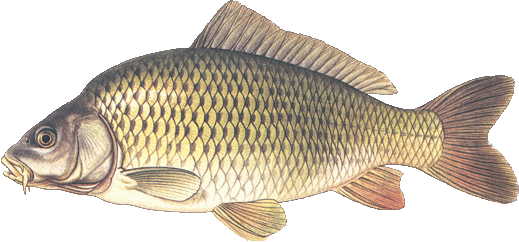 Jedná se o poslední jarní prodej v roce 2023.